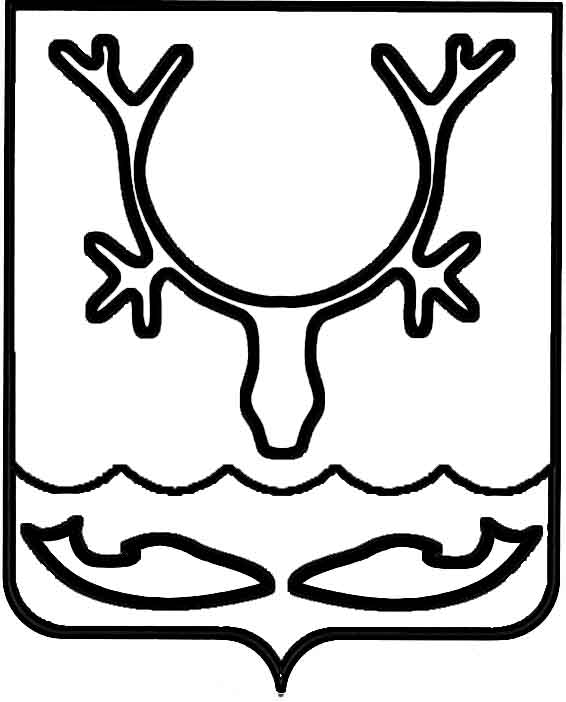 Администрация МО "Городской округ "Город Нарьян-Мар"ПОСТАНОВЛЕНИЕот “____” __________________ № ____________		г. Нарьян-МарО подготовке и проведении мероприятий                   по уборке и благоустройству территории  МО "Городской округ "Город Нарьян-Мар"В целях обеспечения чистоты и порядка в МО "Городской округ "Город Нарьян-Мар", своевременной и качественной уборки городских территорий                   после зимнего сезона 2017 – 2018 годов, повышения уровня благоустройства                            и санитарного состояния города Нарьян-Мара Администрация МО "Городской округ "Город Нарьян-Мар"П О С Т А Н О В Л Я Е Т:1.	Утвердить состав рабочей группы по подготовке и проведению мероприятий по уборке и благоустройству территории города Нарьян-Мара (Приложение).2.	Для проведения мероприятий по уборке и благоустройству территории                        в городе Нарьян-Маре в период с 10 мая по 20 июля 2018 года установить единый санитарный день – пятница каждой недели.3.	Рабочей группе:3.1.	Организовать работу и обеспечить еженедельный контроль                                за выполнением мероприятий по уборке и благоустройству территории города Нарьян-Мара в период с 10 мая по 20 июля 2018 года.3.2.	Определить территории МО "Городской округ "Город Нарьян-Мар"                              для проведения субботников с целью очистки от несанкционированных свалок                        и озеленения.3.3.	Организовать работу по привлечению предприятий и учреждений, расположенных на территории города, к участию в субботниках по уборке                                 и благоустройству территории МО "Городской округ "Город Нарьян-Мар".4.	Муниципальному бюджетному учреждению "Чистый город":-	организовать и провести работы по санитарной очистке территории           города Нарьян-Мара;-	организовать вывоз и размещение мусора, собранного на территории                города Нарьян-Мара, на площадке для размещения отходов.Финансирование данных мероприятий обеспечивается за счет средств, предусмотренных городским бюджетом на выполнение муниципальных работ                     по благоустройству территории города.5.	Руководителям организаций и учреждений независимо от форм  собственности, индивидуальным предпринимателям, а также гражданам,                                в собственности, владении и пользовании которых находятся земельные участки, здания и сооружения, за счёт собственных средств:-	обеспечить до 15 июня 2018 года выполнение работ по санитарной уборке                       и благоустройству отведенных и прилегающих территорий в соответствии                              с Правилами благоустройства, обеспечения чистоты и порядка в г. Нарьян-Маре;-	провести до 22 июня 2018 года работы по внешнему благоустройству жилых, культурно-бытовых и общественных зданий и сооружений, малых архитектурных форм.6.	Отделу муниципального контроля Администрации МО "Городской округ "Город Нарьян-Мар" провести контролирующие рейды с целью выявления нарушений требований Правил и норм по благоустройству территории и содержанию объектов, расположенных на территории МО "Городской округ "Город Нарьян-Мар", утверждённых решением Совета городского округа "Город Нарьян-Мар"                                от 01.06.2015 № 109-р.7.	Управлению организационно-информационного обеспечения Администрации МО "Городской округ "Город Нарьян-Мар" обеспечить освещение хода проведения мероприятий по уборке и благоустройству территории города Нарьян-Мара в средствах массовой информации.8.	Организациям, осуществляющим содержание и обслуживание жилищного фонда, старостам микрорайонов, председателям территориальных общественных самоуправлений рекомендовать организацию привлечения жильцов многоквартирных  и индивидуальных жилых домов к санитарной уборке придомовых                                        и внутриквартальных территорий, ремонту малых архитектурных форм, озеленению территорий.9.	Настоящее постановление вступает в силу со дня его подписания, подлежит опубликованию в официальном бюллетене МО "Городской округ "Город Нарьян-Мар" "Наш город" и размещению на сайте Администрации муниципального образования "Городской округ "Город Нарьян-Мар".10.	Контроль за исполнением настоящего постановления возложить                         на первого заместителя главы Администрации МО "Городской округ "Город Нарьян-Мар" А.Н.Бережного.Приложениек постановлению Администрации МО"Городской округ "Город Нарьян-Мар"от 04.05.2018 № 300СОСТАВРАБОЧЕЙ ГРУППЫ ПО ПОДГОТОВКЕ И ПРОВЕДЕНИЮ МЕРОПРИЯТИЙ ПО УБОРКЕ И БЛАГОУСТРОЙСТВУ ТЕРРИТОРИИ ГОРОДА НАРЬЯН-МАРА0405.2018300Глава МО "Городской округ "Город Нарьян-Мар" О.О.БелакБережной Андрей Николаевич– первый заместитель главы Администрации МО "Городской округ "Город Нарьян-Мар" Черноусов Александр Владимирович–начальник управления строительства, ЖКХ             и ГД Администрации МО "Городской округ "Город Нарьян-Мар" Рябова Анна Сергеевна– начальник отдела ЖКХ, дорожного хозяйства  и благоустройства управления строительства, ЖКХ и ГД Администрации МО "Городской округ "Город Нарьян-Мар"Семяшкин Сергей Владимирович– директор муниципального бюджетного учреждения "Чистый город"Чуклин Александр Григорьевич– директор муниципального казённого учреждения "УГХ г. Нарьян-Мара"Сочнев Вячеслав Павлович– директор муниципального унитарного предприятия "КБ и БО"Мокроусов Сергей Николаевич– начальник отдела муниципального контроля Администрации МО "Городской округ "Город Нарьян-Мар"Председатели ТОС – по согласованиюПредставители управляющих организаций– по согласованиюСтаросты микрорайонов города– по согласованию